Camisa means shirt
Camisa means shirt
Hi ho get ready to go
Camisa means shirt

Calcetines socks
Calcetines socks
Hi ho get ready to go
Calcetines socks

Ropa interior - gasp underwear
Ropa interior - gasp underwear
Hi ho get ready to go
Ropa interior - gasp underwear

Pantalones pants
Pantalones pants
Hi ho get ready to go
Pantalones pants

Abrigo coat
Abrigo coat
Hi ho get ready to go
Abrigo coat 

Zapatos shoes
Zapatos shoes
Hi ho get ready to go
Zapatos shoes

Sombrero hat 
Sombrero hat
Hi ho get ready to go
Sombrero hat

Hi ho get ready to go
Sombrero hat
¡Listo/a! 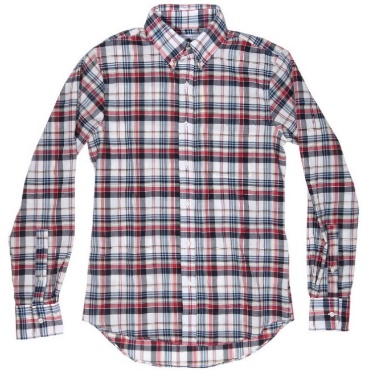 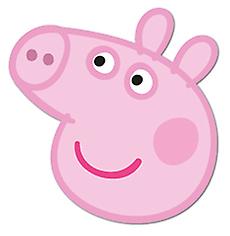 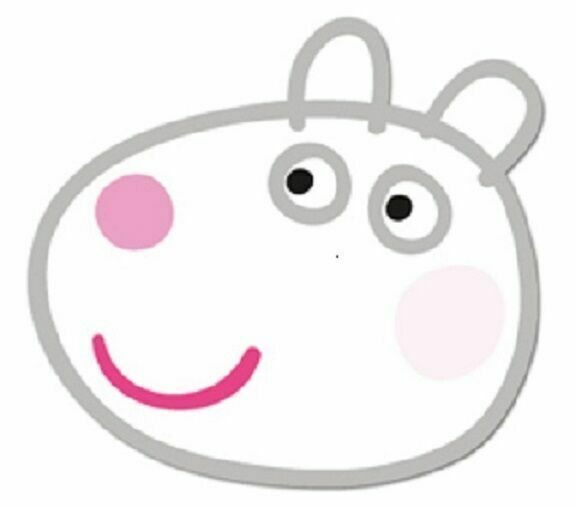 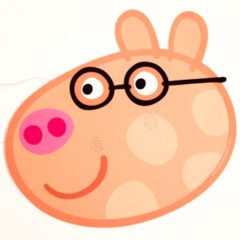 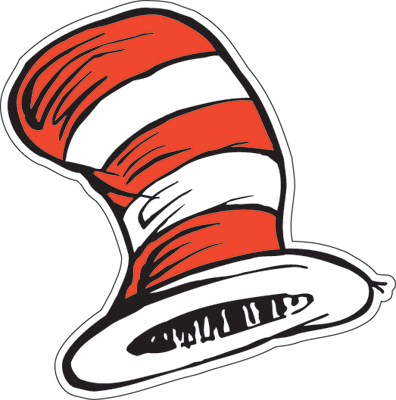 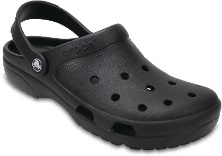 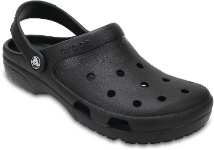 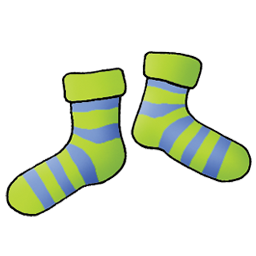 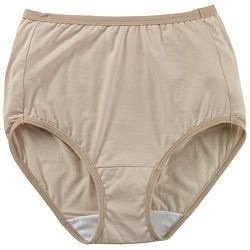 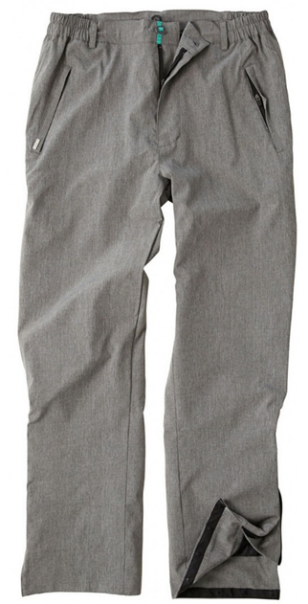 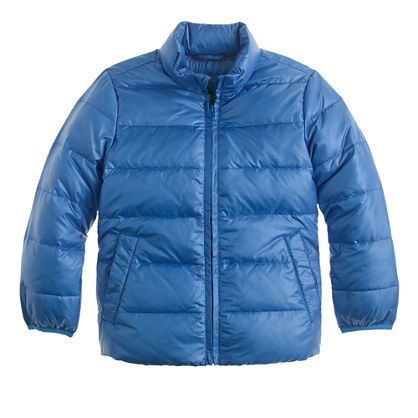 